	   Sunday, November 30, 2014	   Monday, December 1, 2014	   Tuesday, December 2, 2014	   Wednesday, December 3, 2014	   Thursday, December 4, 2014	   Friday, December 5, 2014	   Saturday, December 6, 20146:00AMHome Shopping  Shopping program.6:30AMHome Shopping  Shopping program.7:00AMTomorrow's World: Dive Into Prophecy    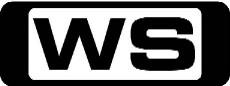 Religious program.PG7:30AMLeading The Way: To Know Jesus Is To Love Him, Part 4    Religious program.PG8:00AMDavid Jeremiah: Thankful For What?    Religious ProgramPG8:30AMHome Shopping  Shopping program.9:00AMHome Shopping  Shopping program.9:30AMHome and Away Catch-Up (R)'CC'    Miss Home and Away this week? Catch up on 7TWO!PG  (A,D,V)1:00PMBazaar: Los Angeles (R)   Visit Los Angeles; a must for shoppers. Try on a $500,000 watch, see some of Hollywood's biggest names bare all, and search through junk in North America's biggest flea market.PG (N)1:30PMTreks in a Wild World: Mokokai, Hawaii / Prince William Sound, Alaska (R) Christina heads on a tour of Hawaii, finding the highest sea-cliffs in the world, swimming in waterfalls and enduring freak weather storms.PG 2:00PMTravel Oz: Melbourne-Sydney Drive 4 (R) 'CC'    Join Greg Grainger as he explores the most breathtaking scenery, unique cultures and amazing wildlife around Australia.PG2:45PMTravel Oz: Melbourne-Sydney Drive 5 (R) 'CC'    Join Greg Grainger as he explores the most breathtaking scenery, unique cultures and amazing wildlife around Australia.PG3:30PMGlobe Trekker: Central America: Costa Rica & Nicaragua (R)  Neil Gibson's latest adventure takes him to Central America where he visits two contrasting countries; Costa Rica, and Nicaragua.PG4:30PMWeapons of World War II: Heavy Bombers (R)  In World War II, the only heavy four engined bombers in the war were either Russian or American. Ultimately, the pressurised B-29 gave the Americans the ability to drop the Atomic bomb.PG5:00PMSeven Wonders Of The Industrial World: The Panama Canal (R) 'CC'    Conceived by Ferdinand de Lesseps, the Panama Canal was a miracle of engineering and human endeavour. Starring ANGUS MACINNES, ROBERT JEZEK, JEFF HARDING, STEPHEN MANGAN and DANIEL COONAN.PG6:00PM Program T.B.A. **  7:00PMMotorway Patrol (R) 'CC'  A tourist loses control in the fast lane and smashes into a lamp pole, a mysterious pile-up sends a pregnant to hospital and two cars with false number plates collide.PG7:30PMNew Zealand From Above: The Far South    **PREMIERE**Located at the south tip of the Southern Island, Fiordland National Park is one of the most amazing natural sights in New Zealand.G8:30PMEscape To The Country: Hampshire    **NEW EPISODE**Nicki Chapman takes to the seas to help a couple navigate their way through the Hampshire property market. Then, Nicki takes a unique tour of Admiral Lord Nelson's flagship, HMS Victory.G9:30PMNick Knowles Original Features: Resourceful Ratcliffes    **PREMIERE**Nick Knowles travels through architectural history, following the transformation of period properties back to their former glory. This week, Nick meets the owners of an old school house near Bath.G10:30PMHomes Under The Hammer    **NEW EPISODE**The real-life drama of an auction and following the planning and building works which could transform buyers' property into a dream home.G11:45PMBritain's Empty Homes: Fiona Power (R)    Jules Hudson meets a woman looking for a new home along the south coast. He takes her to view properties within her guidelines and offers advice on how vacant houses can make her money go further.PG12:30AMSeven Wonders Of The Industrial World: The Panama Canal (R) 'CC'    Conceived by Ferdinand de Lesseps, the Panama Canal was a miracle of engineering and human endeavour. Starring ANGUS MACINNES, ROBERT JEZEK, JEFF HARDING, STEPHEN MANGAN and DANIEL COONAN.PG1:30AMNew Zealand From Above: The Far South    (R)Located at the south tip of the Southern Island, Fiordland National Park is one of the most amazing natural sights in New Zealand.G2:30AMWild Vets (R) 'CC'    A baby giraffe is born at Orana Wildlife Park, Micah is trying to fix the eye of an African wild dog at Wellington Zoo and Pauline is fighting to save a kiwi chick at Willowbank Wildlife Reserve.G3:00AMWeapons of World War II: Heavy Bombers (R)  In World War II, the only heavy four engined bombers in the war were either Russian or American. Ultimately, the pressurised B-29 gave the Americans the ability to drop the Atomic bomb.PG3:30AMBazaar: Los Angeles (R)   Visit Los Angeles; a must for shoppers. Try on a $500,000 watch, see some of Hollywood's biggest names bare all, and search through junk in North America's biggest flea market.PG (N)4:00AMTreks in a Wild World: Mokokai, Hawaii / Prince William Sound, Alaska (R) Christina heads on a tour of Hawaii, finding the highest sea-cliffs in the world, swimming in waterfalls and enduring freak weather storms.PG 4:30AMTravel Oz: Melbourne-Sydney Drive 4 (R) 'CC'    Join Greg Grainger as he explores the most breathtaking scenery, unique cultures and amazing wildlife around Australia.PG5:15AMTravel Oz: Melbourne-Sydney Drive 5 (R) 'CC'    Join Greg Grainger as he explores the most breathtaking scenery, unique cultures and amazing wildlife around Australia.PG6:00AM6:00AMHome Shopping  Shopping program.Home Shopping  Shopping program.6:30AM6:30AMHome Shopping  Home ShoppingHome Shopping  Home Shopping7:00AM7:00AMHairy Legs: The Reptile Age & The Fairy Who Cried Wolf 'CC'    Jevan loves dinosaurs, so Hairy sends them back in time to see them alive. Then, When Hairy finds he hasn't performed enough good deeds, he decides to fake some.Hairy Legs: The Reptile Age & The Fairy Who Cried Wolf 'CC'    Jevan loves dinosaurs, so Hairy sends them back in time to see them alive. Then, When Hairy finds he hasn't performed enough good deeds, he decides to fake some.CC7:30AM7:30AMTashi: A Saucy Tale / Tashi And The Genie 'CC'    Details TBA. Tashi: A Saucy Tale / Tashi And The Genie 'CC'    Details TBA. CC8:00AM8:00AMPipsqueaks: Pockets And Bags / Kids Vehicles 'CC'    Follow the adventures of four furry creatures called the Pipsqueaks, who live in a huge adventure playground. They sing, dance, laugh and learn.Pipsqueaks: Pockets And Bags / Kids Vehicles 'CC'    Follow the adventures of four furry creatures called the Pipsqueaks, who live in a huge adventure playground. They sing, dance, laugh and learn.PP8:30AM8:30AMHarry's Practice (R) 'CC'    Join Dr Harry Cooper and Dr Katrina Warren for everything you need to know about animals.Harry's Practice (R) 'CC'    Join Dr Harry Cooper and Dr Katrina Warren for everything you need to know about animals.GG9:00AM9:00AMHome And Away - The Early Years (R) 'CC'  Angel's set-up pays dividends when Tug tries to warn Shane off Sarah. A huge fight erupts when Greg demands access to his son. Starring ROSS NEWTON, DIETER BRUMMER, LAURA VAZQUEZ, TRISTAN BANCKS and MELISSA GEORGE.Home And Away - The Early Years (R) 'CC'  Angel's set-up pays dividends when Tug tries to warn Shane off Sarah. A huge fight erupts when Greg demands access to his son. Starring ROSS NEWTON, DIETER BRUMMER, LAURA VAZQUEZ, TRISTAN BANCKS and MELISSA GEORGE.PGPG9:30AM9:30AMShortland Street    A fast-paced medical drama that centres around the lives and loves of the staff and their patients.Shortland Street    A fast-paced medical drama that centres around the lives and loves of the staff and their patients.PG  (V)PG  (V)10:00AM10:00AMGoodnight Sweetheart: California Dreamin' (R)  Gary has to think fast when both his wives decide it's time to move to California. Starring NICHOLAS LYNDHURST, VICTOR MCGUIRE, CHRISTOPHER ETTRIDGE, ELIZABETH CARLING and EMMA AMOS.Goodnight Sweetheart: California Dreamin' (R)  Gary has to think fast when both his wives decide it's time to move to California. Starring NICHOLAS LYNDHURST, VICTOR MCGUIRE, CHRISTOPHER ETTRIDGE, ELIZABETH CARLING and EMMA AMOS.PGPG10:30AM10:30AMLove Thy Neighbour (R)  When Eddie's mother in law decides to stay, the stage is set for hostilities on the domestic front. Starring JACK SMETHURST, RANDOLPH WALKER, KATE WILLIAMS and NINA BADEN-SEMPER.Love Thy Neighbour (R)  When Eddie's mother in law decides to stay, the stage is set for hostilities on the domestic front. Starring JACK SMETHURST, RANDOLPH WALKER, KATE WILLIAMS and NINA BADEN-SEMPER.PGPG11:00AM11:00AMDealers Put Your Money Where Your Mouth Is: Curtis v. James: UK Antique    Auctioneer James 'The Lionheart' Lewis takes on wheeler dealer Curtis 'The Detective' Dowling to see who can turn the biggest profit from items bought at Swinderby Antiques Fair.Dealers Put Your Money Where Your Mouth Is: Curtis v. James: UK Antique    Auctioneer James 'The Lionheart' Lewis takes on wheeler dealer Curtis 'The Detective' Dowling to see who can turn the biggest profit from items bought at Swinderby Antiques Fair.PGPG12:00PM12:00PMWaking The Dead: Deathwatch - Part 1 (R) 'CC'    A deathbed confession appears to link the hanging of an East End gangster and the assassination of the jury that found him guilty. Starring TREVOR EVE, SUE JOHNSTON, HOLLY AIRD, CLAIRE GOOSE and WIL JOHNSON.Waking The Dead: Deathwatch - Part 1 (R) 'CC'    A deathbed confession appears to link the hanging of an East End gangster and the assassination of the jury that found him guilty. Starring TREVOR EVE, SUE JOHNSTON, HOLLY AIRD, CLAIRE GOOSE and WIL JOHNSON.MM1:15PM1:15PMWaking The Dead: Deathwatch - Part 2 (R) 'CC'    The postliminary inquiries into Harry Newman's past and the identities of the possible twelve murder victims uncover a connection to the infamous trial and execution of a well-known gangster. Starring TREVOR EVE, SUE JOHNSTON, CLAIRE GOOSE, HOLLY AIRD and WIL JOHNSON.Waking The Dead: Deathwatch - Part 2 (R) 'CC'    The postliminary inquiries into Harry Newman's past and the identities of the possible twelve murder victims uncover a connection to the infamous trial and execution of a well-known gangster. Starring TREVOR EVE, SUE JOHNSTON, CLAIRE GOOSE, HOLLY AIRD and WIL JOHNSON.M  (V,A)M  (V,A)2:30PM2:30PMWild Vets (R) 'CC'    A baby giraffe is born at Orana Wildlife Park, Micah is trying to fix the eye of an African wild dog at Wellington Zoo and Pauline is fighting to save a kiwi chick at Willowbank Wildlife Reserve.Wild Vets (R) 'CC'    A baby giraffe is born at Orana Wildlife Park, Micah is trying to fix the eye of an African wild dog at Wellington Zoo and Pauline is fighting to save a kiwi chick at Willowbank Wildlife Reserve.GG3:00PM3:00PMGoodnight Sweetheart: California Dreamin' (R)  Gary has to think fast when both his wives decide it's time to move to California. Starring NICHOLAS LYNDHURST, VICTOR MCGUIRE, CHRISTOPHER ETTRIDGE, ELIZABETH CARLING and EMMA AMOS.Goodnight Sweetheart: California Dreamin' (R)  Gary has to think fast when both his wives decide it's time to move to California. Starring NICHOLAS LYNDHURST, VICTOR MCGUIRE, CHRISTOPHER ETTRIDGE, ELIZABETH CARLING and EMMA AMOS.PGPG3:30PM3:30PMCowboy Builders: Wolverhampton (R)    Dominic Littlewood and Melinda Messenger meet a nurse and her husband in Wolverhampton who were left high but not dry by their builder.Cowboy Builders: Wolverhampton (R)    Dominic Littlewood and Melinda Messenger meet a nurse and her husband in Wolverhampton who were left high but not dry by their builder.PGPG4:30PM4:30PMDealers Put Your Money Where Your Mouth Is: Curtis v. James: UK Antique    Auctioneer James 'The Lionheart' Lewis takes on wheeler dealer Curtis 'The Detective' Dowling to see who can turn the biggest profit from items bought at Swinderby Antiques Fair.Dealers Put Your Money Where Your Mouth Is: Curtis v. James: UK Antique    Auctioneer James 'The Lionheart' Lewis takes on wheeler dealer Curtis 'The Detective' Dowling to see who can turn the biggest profit from items bought at Swinderby Antiques Fair.PGPG5:30PMHomes Under The Hammer   The real-life drama of an auction and following the planning and building works which could transform buyers' property into a dream home.Homes Under The Hammer   The real-life drama of an auction and following the planning and building works which could transform buyers' property into a dream home.G G 6:30PM6:30PMBargain Hunt: Derby 30    **NEW EPISODE**Teams head to Derby where they try to find keenly priced antiques and collectables to sell at auction. Then, Tim Wonnacott visits Holburne Museum in Bath.Bargain Hunt: Derby 30    **NEW EPISODE**Teams head to Derby where they try to find keenly priced antiques and collectables to sell at auction. Then, Tim Wonnacott visits Holburne Museum in Bath.GG7:30PM7:30PMCities of the Underworld: Katrina Underground (R)    Inflicting over $80 billion in damage, and causing the deaths of over 1,800 people, Hurricane Katrina was among the greatest engineering disasters in US history.Cities of the Underworld: Katrina Underground (R)    Inflicting over $80 billion in damage, and causing the deaths of over 1,800 people, Hurricane Katrina was among the greatest engineering disasters in US history.PGPG8:30PM8:30PMJudge John Deed: Lost And Found (R) 'CC'    A young female solicitor asks Jo Mills if she'd run the defence of a man who was arrested and charged with attempted murder sixteen years ago, then escaped custody. Starring JENNY SEAGROVE, SIR DONALD SINDEN, LOUISE CLEIN, CAROLINE LANGRISHE and BARBARA THORN.Judge John Deed: Lost And Found (R) 'CC'    A young female solicitor asks Jo Mills if she'd run the defence of a man who was arrested and charged with attempted murder sixteen years ago, then escaped custody. Starring JENNY SEAGROVE, SIR DONALD SINDEN, LOUISE CLEIN, CAROLINE LANGRISHE and BARBARA THORN.PG  (A,V)PG  (A,V)10:45PM10:45PMWaking The Dead: Black Run - Part 1 (R) 'CC'    Boyd is tormented when a case from his past requires his attention, forcing him to look into his past and examine his conscience. Starring TREVOR EVE, SUE JOHNSTON, WIL JOHNSON, ESTHER HALL and FELICITE DU JEU.Waking The Dead: Black Run - Part 1 (R) 'CC'    Boyd is tormented when a case from his past requires his attention, forcing him to look into his past and examine his conscience. Starring TREVOR EVE, SUE JOHNSTON, WIL JOHNSON, ESTHER HALL and FELICITE DU JEU.M  (V)M  (V)11:50PM11:50PMPrivate Practice: Did You Hear What Happened To Charlotte King? (R) 'CC'    When Pete discovers Charlotte in the hospital, bloodied and bruised, only Addison and Charlotte know that she was sexually assaulted. Starring KATE WALSH, TIM DALY, AUDRA MCDONALD, PAUL ADELSTEIN and KADEE STRICKLAND.Private Practice: Did You Hear What Happened To Charlotte King? (R) 'CC'    When Pete discovers Charlotte in the hospital, bloodied and bruised, only Addison and Charlotte know that she was sexually assaulted. Starring KATE WALSH, TIM DALY, AUDRA MCDONALD, PAUL ADELSTEIN and KADEE STRICKLAND.MA  (A,S)MA  (A,S)1:00AM1:00AMWaking The Dead: Deathwatch - Part 1 (R) 'CC'    A deathbed confession appears to link the hanging of an East End gangster and the assassination of the jury that found him guilty. Starring TREVOR EVE, SUE JOHNSTON, HOLLY AIRD, CLAIRE GOOSE and WIL JOHNSON.Waking The Dead: Deathwatch - Part 1 (R) 'CC'    A deathbed confession appears to link the hanging of an East End gangster and the assassination of the jury that found him guilty. Starring TREVOR EVE, SUE JOHNSTON, HOLLY AIRD, CLAIRE GOOSE and WIL JOHNSON.MM2:00AM2:00AMWaking The Dead: Deathwatch - Part 2 (R) 'CC'    The postliminary inquiries into Harry Newman's past and the identities of the possible twelve murder victims uncover a connection to the infamous trial and execution of a well-known gangster. Starring TREVOR EVE, SUE JOHNSTON, CLAIRE GOOSE, HOLLY AIRD and WIL JOHNSON.Waking The Dead: Deathwatch - Part 2 (R) 'CC'    The postliminary inquiries into Harry Newman's past and the identities of the possible twelve murder victims uncover a connection to the infamous trial and execution of a well-known gangster. Starring TREVOR EVE, SUE JOHNSTON, CLAIRE GOOSE, HOLLY AIRD and WIL JOHNSON.M  (V,A)M  (V,A)3:00AM3:00AMCowboy Builders: Wolverhampton (R)    Dominic Littlewood and Melinda Messenger meet a nurse and her husband in Wolverhampton who were left high but not dry by their builder.Cowboy Builders: Wolverhampton (R)    Dominic Littlewood and Melinda Messenger meet a nurse and her husband in Wolverhampton who were left high but not dry by their builder.PGPG4:00AM4:00AMLove Thy Neighbour (R)  When Eddie's mother in law decides to stay, the stage is set for hostilities on the domestic front. Starring JACK SMETHURST, RANDOLPH WALKER, KATE WILLIAMS and NINA BADEN-SEMPER.Love Thy Neighbour (R)  When Eddie's mother in law decides to stay, the stage is set for hostilities on the domestic front. Starring JACK SMETHURST, RANDOLPH WALKER, KATE WILLIAMS and NINA BADEN-SEMPER.PGPG4:30AM4:30AMShortland Street    (R)A fast-paced medical drama that centres around the lives and loves of the staff and their patients.Shortland Street    (R)A fast-paced medical drama that centres around the lives and loves of the staff and their patients.PG  (V)PG  (V)5:00AM5:00AMWild Vets (R) 'CC'   A baby giraffe is born at Orana Wildlife Park, Micah is trying to fix the eye of an African wild dog at Wellington Zoo and Pauline is fighting to save a kiwi chick at Willowbank Wildlife Reserve.Wild Vets (R) 'CC'   A baby giraffe is born at Orana Wildlife Park, Micah is trying to fix the eye of an African wild dog at Wellington Zoo and Pauline is fighting to save a kiwi chick at Willowbank Wildlife Reserve.G G 5:30AM5:30AMHarry's Practice (R) 'CC'   Join Dr Harry Cooper and Dr Katrina Warren for everything you need to know about animals.Harry's Practice (R) 'CC'   Join Dr Harry Cooper and Dr Katrina Warren for everything you need to know about animals.G G 6:00AMHome Shopping  Shopping program.6:30AMHome Shopping  Home Shopping7:00AMHairy Legs: Hairy L.O.L. & Brain 'CC'    Hairy gets his own mobile phone and won't stop using it and using it and using it. Then, Hairy decides to learn to play chess - with disastrous results!C7:30AMTashi: The Dragons Tooth / Squid Ink 'CC'    Details TBA.C8:00AMPipsqueaks: Emergency Vehicles / Who's In Charge 'CC'    Follow the adventures of four furry creatures called the Pipsqueaks, who live in a huge adventure playground. They sing, dance, laugh and learn.P8:30AMHarry's Practice (R) 'CC'    Join Dr Harry Cooper and Dr Katrina Warren for everything you need to know about animals.G9:00AMHome And Away - The Early Years (R) 'CC'  Luke and Bill are finally reconciled. Nick warns Bobby not to shut the door on future happiness with Greg. Starring NICOLLE DICKSON, ROSS NEWTON, BRUCE ROBERTS and JOHN ADAM.PG9:30AMShortland Street    A fast-paced medical drama that centres around the lives and loves of the staff and their patients.PG  (A,V)10:00AMGoodnight Sweetheart: Grief Encounter (R)  Phoebe loses her patience when Gary backs out of a part in Noel Coward's new film, this is because he doesn't want to be recognised in it in the 1990s. Starring NICHOLAS LYNDHURST, VICTOR MCGUIRE, CHRISTOPHER ETTRIDGE, ELIZABETH CARLING and EMMA AMOS.PG10:30AMLove Thy Neighbour (R)  It's fathers' night at the ante-natal clinic for Eddie and Bill, which leads to somebody losing his head and Bill losing his temper. Starring JACK SMETHURST, RANDOLPH WALKER, KATE WILLIAMS and NINA BADEN-SEMPER.PG11:00AMDealers Put Your Money Where Your Mouth Is: Curtis v. James: Foreign Market    James 'The Lionheart' Lewis and Curtis 'The Detective' Dowling battle it out on the streets of Dunkerque in Northern France, hoping to capture the most profitable antiques.PG12:00PMBargain Hunt: Derby 30    (R)Teams head to Derby where they try to find keenly priced antiques and collectables to sell at auction. Then, Tim Wonnacott visits Holburne Museum in Bath.G1:00PM Program T.B.A. **  2:00PMSeven Wonders Of The Industrial World: The Panama Canal (R) 'CC'    Conceived by Ferdinand de Lesseps, the Panama Canal was a miracle of engineering and human endeavour. Starring ANGUS MACINNES, ROBERT JEZEK, JEFF HARDING, STEPHEN MANGAN and DANIEL COONAN.PG3:00PMGoodnight Sweetheart: Grief Encounter (R)  Phoebe loses her patience when Gary backs out of a part in Noel Coward's new film, this is because he doesn't want to be recognised in it in the 1990s. Starring NICHOLAS LYNDHURST, VICTOR MCGUIRE, CHRISTOPHER ETTRIDGE, ELIZABETH CARLING and EMMA AMOS.PG3:30PMCowboy Builders: Pontefract (R)    Dominic Littlewood and Melinda Messenger come to the aid of a retired couple whose dream extension has turned into a structurally unsafe nightmare.PG4:30PMDealers Put Your Money Where Your Mouth Is: Curtis v. James: Foreign Market    James 'The Lionheart' Lewis and Curtis 'The Detective' Dowling battle it out on the streets of Dunkerque in Northern France, hoping to capture the most profitable antiques.PG5:30PMHomes Under The Hammer    The real-life drama of an auction and following the planning and building works which could transform buyers' property into a dream home.G6:30PMBargain Hunt: Stafford 16    **NEW EPISODE**A decisive team are up against a team of jokers at the Staffordshire County Showground. Then, Tim Wonnacott travels to Bath and visits the stunning Georgian delights of Number One Royal Crescent.G7:30PMAir Crash Investigations: Sight Unseen (R) 'CC'    November 12, 1996. Two passenger jets collide above one of India's busiest airports, resulting in 349 deaths.PG8:30PMMighty Structures: Sears Tower (R) 'CC'  The Sears Tower stretches more than one-quarter of a mile into the skies above Chicago. As the United States' tallest building, see what it really takes to make the Sears Tower work.G9:30PMAlaska Wing Men: Fatal Crash    **PREMIERE**Watch as veteran bush pilot Jack Barber turns his plane into a flying bomb by loading it with 1500 litres of explosive fuel.PG10:30PMSeconds From Disaster: Plane Crash In The Potomac (R) 'CC'    On 13 January 1982, Air Florida Flight 90 was delayed for hours, only seconds after getting airborne it crashed into the icy Potomac river.PG11:30PMBargain Hunt: Stafford 16    (R)A decisive team are up against a team of jokers at the Staffordshire County Showground. Then, Tim Wonnacott travels to Bath and visits the stunning Georgian delights of Number One Royal Crescent.G12:30AMSeven Wonders Of The Industrial World: The Panama Canal (R) 'CC'    Conceived by Ferdinand de Lesseps, the Panama Canal was a miracle of engineering and human endeavour. Starring ANGUS MACINNES, ROBERT JEZEK, JEFF HARDING, STEPHEN MANGAN and DANIEL COONAN.PG1:30AMWild Vets (R) 'CC'    Robin checks out a lion who is leaving Paradise to head for Bali, Kerri is trying to work out why a kiwi at Massey Wildlife Centre has got its head the wrong way round.G2:00AMWaking The Dead: Special Relationship - Part 1 (R) 'CC'    When the police cannot get a conviction, the cold case team takes on the murder of a feminist who worked for the Home Office. Starring TREVOR EVE, SUE JOHNSTON, HOLLY AIRD, CLAIRE GOOSE and WIL JOHNSON.M3:00AMCowboy Builders: Pontefract (R)    Dominic Littlewood and Melinda Messenger come to the aid of a retired couple whose dream extension has turned into a structurally unsafe nightmare.PG4:00AMLove Thy Neighbour (R)  It's fathers' night at the ante-natal clinic for Eddie and Bill, which leads to somebody losing his head and Bill losing his temper. Starring JACK SMETHURST, RANDOLPH WALKER, KATE WILLIAMS and NINA BADEN-SEMPER.PG4:30AMShortland Street    (R)A fast-paced medical drama that centres around the lives and loves of the staff and their patients.PG  (A,V)5:00AMHomes Under The Hammer    (R)The real-life drama of an auction and following the planning and building works which could transform buyers' property into a dream home.G6:00AMHome Shopping  Shopping program.6:30AMHome Shopping  Home Shopping7:00AMHairy Legs: Nothing But the Truth & Fairy Tale Land 'CC'    Hairy's identity is exposed to the world and Jevan must somehow rescue the situation. Then, Hairy tries to return to Fairy Land, but instead enters Fairy Tale Land. Oops!C7:30AMTashi: Curse Of The Monkey Kiss / Big Trouble In Tiny Town 'CC'    Details TBA.C8:00AMPipsqueaks: Trees / Construction Vehicles 'CC'    Follow the adventures of four furry creatures called the Pipsqueaks, who live in a huge adventure playground. They sing, dance, laugh and learn.P8:30AMHarry's Practice (R) 'CC'    Join DR. HARRY COOPER and DR. KATRINA WARREN for everything you need to know about animals as they treat 'patients' and capture the special bond between people and their pets.G9:00AMHome And Away - The Early Years (R) 'CC'  Bobby sadly tells Greg that their marriage is over. Disaster strikes when Damian pulls a hamstring a week before the big race. Starring NICOLLE DICKSON and ROSS NEWTON.PG9:30AMShortland Street    A fast-paced medical drama that centres around the lives and loves of the staff and their patients.PG  (V)10:00AMGoodnight Sweetheart: The Ouses In Between (R)  Gary time travels the wrong way, ending up in a Victorian London where Jack the Ripper is on the loose while in the 1990s, Yvonne sells Nature Boy cosmetics. Starring NICHOLAS LYNDHURST, VICTOR MCGUIRE, CHRISTOPHER ETTRIDGE, ELIZABETH CARLING and EMMA AMOS.PG10:30AMLove Thy Neighbour (R)  With two weeks to go before their babies are born, Eddie and Bill wonder if they are really responsible for their wives' conditions? Starring JACK SMETHURST, RANDOLPH WALKER, KATE WILLIAMS and NINA BADEN-SEMPER.PG11:00AMDealers Put Your Money Where Your Mouth Is: Curtis v. James: Auction    Tasked with buying at auction and selling face-to-face, will the advantage go to James Lewis the auctioneer, or will it be game set and match to Curtis Dowling the dealer?PG12:00PMWaking The Dead: Special Relationship - Part 1 (R) 'CC'    When the police cannot get a conviction, the cold case team takes on the murder of a feminist who worked for the Home Office. Starring TREVOR EVE, SUE JOHNSTON, HOLLY AIRD, CLAIRE GOOSE and WIL JOHNSON.M1:15PMWaking The Dead: Special Relationship - Part 2 (R) 'CC'    DCI Boyd and the team continue their investigation into the murder ... but as they go on with their inquiries at Whitehall, they quickly discover the atmosphere to be very dark and secretive. Starring TREVOR EVE, SUR JOHNSTON, CLAIRE GOOSE, HOLLY AIRD and WIL JOHNSON.M  (A)2:30PMWild Vets (R) 'CC'    Robin checks out a lion who is leaving Paradise to head for Bali, Kerri is trying to work out why a kiwi at Massey Wildlife Centre has got its head the wrong way round.G3:00PMGoodnight Sweetheart: The Ouses In Between (R)  Gary time travels the wrong way, ending up in a Victorian London where Jack the Ripper is on the loose while in the 1990s, Yvonne sells Nature Boy cosmetics. Starring NICHOLAS LYNDHURST, VICTOR MCGUIRE, CHRISTOPHER ETTRIDGE, ELIZABETH CARLING and EMMA AMOS.PG3:30PMCowboy Builders: Cardiff (R)    Dominic Littlewood and Melinda Messenger Dom and Mel hunt down a rogue builder in Cardiff after he left a roof in danger of collapse.PG4:30PMDealers Put Your Money Where Your Mouth Is: Curtis v. James: Auction    Tasked with buying at auction and selling face-to-face, will the advantage go to James Lewis the auctioneer, or will it be game set and match to Curtis Dowling the dealer?PG5:30PMHomes Under The Hammer    The real-life drama of an auction and following the planning and building works which could transform buyers' property into a dream home.G6:30PMBargain Hunt: Derby 29    **NEW EPISODE**Two brothers are up against a set of twins as they hunt for bargains in Derby. Then, Tim Wonnacott visits the Holburne Museum in Bath.G7:30PMFawlty Towers: The Wedding Party (R) 'CC'  Basil is outraged when an unmarried couple want to book a room, and attempts to impose his own ethics upon them. Starring JOHN CLEESE, PRUNELLA SCALES, ANDREW SACHS and CONNIE BOOTH.PG8:00PMFather Ted: The Passion Of St Tibulus (R) 'CC'  Through some loophole, a movie banned by the Pope, opens on Craggy Island. Ted and Dougal are ordered by Bishop Brennan, to mount a protest. However, their efforts have unexpected results. Starring DERMOT MORGAN, ARDAL O'HANLON, FRANK KELLY, PAULINE MCLYNN and DERRICK BRANCHE.PG  (L,S)8:30PMA Touch Of Frost: A Touch Of Frost - In The Public Interest (R) 'CC'    When three asphyxiated male bodies are found in a country lane, buried in an unusual fashion, Frost focuses on the smaller details. Starring DAVID JASON, BRUCE ALEXANDER, JOHN LYONS, MEL MARTIN and JULIA ST  JOHN.M  (V,A)10:45PMWaking The Dead: Black Run - Part 2 (R) 'CC'    Boyd's ongoing torment that he may have had a part to play in convicting the wrong man takes its toll. Starring TREVOR EVE, SUE JOHNSTON, WIL JOHNSON, ESTHER HALL and FELICITE DU JEU.M  (A)11:50PMPrivate Practice: What Happens Next (R) 'CC'    Charlotte chooses to suffer in silence as she deals with the emotional aftermath of the attack. Starring KATE WALSH, TIM DALY, AUDRA MCDONALD, PAUL ADELSTEIN and KADEE STRICKLAND.M1:00AMWaking The Dead: Special Relationship - Part 2 (R) 'CC'    DCI Boyd and the team continue their investigation into the murder ... but as they go on with their inquiries at Whitehall, they quickly discover the atmosphere to be very dark and secretive. Starring TREVOR EVE, SUR JOHNSTON, CLAIRE GOOSE, HOLLY AIRD and WIL JOHNSON.M  (A)2:00AMHome Shopping  Shopping program.2:30AMHome Shopping  Shopping program.3:00AMHome Shopping  Shopping program.3:30AMSons And Daughters (R) 'CC'  Barbara and Gordon are astonished when a surprise visitor turns up for Wayne.PG4:00AMLove Thy Neighbour (R)  With two weeks to go before their babies are born, Eddie and Bill wonder if they are really responsible for their wives' conditions? Starring JACK SMETHURST, RANDOLPH WALKER, KATE WILLIAMS and NINA BADEN-SEMPER.PG4:30AMShortland Street    (R)A fast-paced medical drama that centres around the lives and loves of the staff and their patients.PG  (V)5:00AMHomes Under The Hammer    (R)The real-life drama of an auction and following the planning and building works which could transform buyers' property into a dream home.G6:00AMHome Shopping  Shopping program.6:30AMHome Shopping  Home Shopping7:00AMHairy Legs: Hurry Up Hairy / Fruity 'CC'    Hairy is always slow at doing chores - but instead of making himself go faster, he decides to make everything else go slower. Then, Hairy loves strawberries so much that he actually turns into one!C7:30AMTashi: Tashi And The Bandits / Tashi And The Yeti 'CC'    Details TBA.C8:00AMPipsqueaks: Looking At The Night Sky / Jobs Around The House 'CC'    Follow the adventures of four furry creatures called the Pipsqueaks, who live in a huge adventure playground. They sing, dance, laugh and learn.P8:30AMHarry's Practice (R) 'CC'    Dr Harry Cooper visits some inmates at HM Prison Barwon who are caring for injured wildlife, drops in on baby Liam and the family's seven-year-old Burmese cat.G9:00AMHome And Away - The Early Years (R) 'CC'  The way is paved for a romance between the hottest teenagers in Summer Bay. A last minute hitch at the slave auction means public humiliation for Alf. Starring RAY MEAGHER.PG9:30AMShortland Street    A fast-paced medical drama that centres around the lives and loves of the staff and their patients.PG10:00AMGoodnight Sweetheart: Just In Time (R)  When a shady character from the future arrives at Gary's shop to close a time portal, Gary decides his priorities lie in the forties with Phoebe and his son. Starring NICHOLAS LYNDHURST, VICTOR MCGUIRE, CHRISTOPHER ETTRIDGE, ELIZABETH CARLING and EMMA AMOS.PG10:30AMLove Thy Neighbour (R)  Eddie has taken precautions to get Joan safely to the hospital, so nothing can go wrong, or could it? Starring JACK SMETHURST, RANDOLPH WALKER, KATE WILLIAMS and NINA BADEN-SEMPER.PG11:00AMDealers Put Your Money Where Your Mouth Is: Curtis v. James: Car Boot Sale    James Lewis and Curtis Dowling compete to find out who can unearth the most profitable antiques at Taplow car boot sale.PG12:00PMBargain Hunt: Derby 29    (R)Two brothers are up against a set of twins as they hunt for bargains in Derby. Then, Tim Wonnacott visits the Holburne Museum in Bath.G1:00PMHornblower: Loyalty (R) 'CC'    The war with France has been over for a year and Horatio Hornblower finds himself on land. Luck presents itself in the form Sir Edward Pellew and the HMS Hotspur. Starring IOAN GRUFFUD, ROBERT LINDSAY, PAUL MCGANN, GREG WISE and LORCAN CRANITCH.M  (V)3:00PMGoodnight Sweetheart: Just In Time (R)  When a shady character from the future arrives at Gary's shop to close a time portal, Gary decides his priorities lie in the forties with Phoebe and his son. Starring NICHOLAS LYNDHURST, VICTOR MCGUIRE, CHRISTOPHER ETTRIDGE, ELIZABETH CARLING and EMMA AMOS.PG3:30PMCowboy Builders: Solihull (R)    Dominic and Melinda head to the West Midlands and to help a single mum left with a half-finished extension riddled with structural problems.PG4:30PMDealers Put Your Money Where Your Mouth Is: Curtis v. James: Car Boot Sale    James Lewis and Curtis Dowling compete to find out who can unearth the most profitable antiques at Taplow car boot sale.PG5:30PMHomes Under The Hammer    The real-life drama of an auction and following the planning and building works which could transform buyers' property into a dream home.G6:30PMBargain Hunt: Lincoln 7 Children in Need    **NEW EPISODE**This very special Children in Need episode offers four London 2012 Olympics and Paralympics medal winners the chance to win a further honour: the elusive and sought after Bargain Hunt Golden Gavel.G7:30PMThe Indian Doctor: The Diary (R) 'CC'    Colliery manager Richard Sharpe hatches a devious plan to find a mysterious diary left behind by Dr Elwyn. Meanwhile, Prem has to make a very unusual house call. Starring SANJEEV BHASKAR, AYESHA DHARKER, JACOB OAKLEY, MALI HARRIES and ERICA EIRIAN.PG8:30PMA Touch Of Frost: If Dogs Run Free (R) 'CC' (2009)    Frost joins forces with RSPCA Inspector Moorhead in a raid on a brutal dogfight there are unexpected and deadly consequences. Starring DAVID JASON, BRUCE ALEXANDER, JOHN LYONS, ARTHUR WHITE and JAMES MCKENNA.M  (V,A)10:30PMJonathan Creek: The Problem At Gallows Gate - Part 1 (R) 'CC'  Jonathan is baby-sitting Adam's sister Kitty, and takes her to a badger watch. But Kitty ends up seeing more than just badgers. Starring ALAN DAVIES and CAROLINE QUENTIN.M  (A)11:30PMCowboy Builders: Worcester Park (R)    While on the trail of rogue builders in south London, Melinda and Dominic shame one of them when he fails to live up to recommendations from a noted architect.PG12:30AMHornblower: Loyalty (R) 'CC'    The war with France has been over for a year and Horatio Hornblower finds himself on land. Luck presents itself in the form Sir Edward Pellew and the HMS Hotspur. Starring IOAN GRUFFUD, ROBERT LINDSAY, PAUL MCGANN, GREG WISE and LORCAN CRANITCH.M  (V)2:30AMHomes Under The Hammer    (R)The real-life drama of an auction and following the planning and building works which could transform buyers' property into a dream home.G3:30AMThe Indian Doctor: The Diary (R) 'CC'    Colliery manager Richard Sharpe hatches a devious plan to find a mysterious diary left behind by Dr Elwyn. Meanwhile, Prem has to make a very unusual house call. Starring SANJEEV BHASKAR, AYESHA DHARKER, JACOB OAKLEY, MALI HARRIES and ERICA EIRIAN.PG4:30AMShortland Street    (R)A fast-paced medical drama that centres around the lives and loves of the staff and their patients.PG5:00AMLove Thy Neighbour (R)  Eddie has taken precautions to get Joan safely to the hospital, so nothing can go wrong, or could it? Starring JACK SMETHURST, RANDOLPH WALKER, KATE WILLIAMS and NINA BADEN-SEMPER.PG5:30AMHome Shopping  Home Shopping6:00AMHome Shopping  Shopping program.6:30AMHome Shopping  Home Shopping7:00AMHairy Legs: Downhill Hairy / Hairy Vampire Hunter 'CC'    Hairy helps Jevan and Nikki compete in the local cart race. Then, Hairy discovers a real life vampire!C7:30AMTashi: Invasion Of The Buddy Snatcher / Wolf's Tale 'CC'    Details TBA.C8:00AMPipsqueaks: Map / Sleeping 'CC'    Follow the adventures of four furry creatures called the Pipsqueaks, who live in a huge adventure playground. They sing, dance, laugh and learn.P8:30AMHarry's Practice (R) 'CC'    DR HARRY COOPER meets a 9 year-old German Collie who goes berserk every time the phone rings, DR KATRINA WARREN looks at the Land Hermit Crab and actress CAROLINE CRAIG introduces her many pets.G9:00AMHome And Away - The Early Years (R) 'CC'  Donald effectively pulls the plug on Shane's and Angel's new romance. Laura tells Damian the tragic secret that has turned her into a hermit. Starring DIETER BRUMMER and MELISSA GEORGE.PG9:30AMShortland Street    A fast-paced medical drama that centres around the lives and loves of the staff and their patients.PG  (A)10:00AMGoodnight Sweetheart: How I Won The War (R)  A trip to northern France to entertain the troops forces Gary to play the hero following the sudden invasion by the Germans. Starring NICHOLAS LYNDHURST, VICTOR MCGUIRE, CHRISTOPHER ETTRIDGE, ELIZABETH CARLING and EMMA AMOS.PG10:30AMLove Thy Neighbour (R)  Eddie and Bill are about to become fathers and in the true tradition, they decide to wet the babies heads, but Eddie nearly drowns it. Starring JACK SMETHURST, RANDOLPH WALKER, KATE WILLIAMS and NINA BADEN-SEMPER.PG11:00AMDealers Put Your Money Where Your Mouth Is: Curtis v. James: Showdown    James Lewis and Curtis Dowling need wit and wisdom in their final showdown challenge: to make the most profit from antiques sold at a special one-off event.PG12:00PMBargain Hunt: Lincoln 7 Children in Need    (R)This very special Children in Need episode offers four London 2012 Olympics and Paralympics medal winners the chance to win a further honour: the elusive and sought after Bargain Hunt Golden Gavel.G1:00PMHow The Other Half Live: The Gumpos And The Brotherstons (R)    Watch special friendships bloom as two families from very different worlds teach each other about their way of life. Tonight, a family living in poverty meet parents of two girls living a privileged life.PG2:00PMBritain's Empty Homes: David And Molly Craig (R)    David and Molly Craig are looking for a bigger home after the arrival of their new baby. Jules Hudson shows them how their budget of 220,000 pounds could transform a vacant property into their dream home.PG2:30PMBritain's Empty Homes: Karen And John Newman (R)    Jules Hudson helps a couple search for a new property after the birth of their son. He shows them how they could make their budget stretch further if they were to consider buying an empty house.PG3:00PMGoodnight Sweetheart: How I Won The War (R)  A trip to northern France to entertain the troops forces Gary to play the hero following the sudden invasion by the Germans. Starring NICHOLAS LYNDHURST, VICTOR MCGUIRE, CHRISTOPHER ETTRIDGE, ELIZABETH CARLING and EMMA AMOS.PG3:30PMCowboy Builders: Lincoln (R)    Melinda and Dominic are in Lincoln on the trail of a cowboy builder who left single mum Lisa with an unusable kitchen extension.PG4:30PMDealers Put Your Money Where Your Mouth Is: Curtis v. James: Showdown    James Lewis and Curtis Dowling need wit and wisdom in their final showdown challenge: to make the most profit from antiques sold at a special one-off event.PG5:30PMHomes Under The Hammer    The real-life drama of an auction and following the planning and building works which could transform buyers' property into a dream home.G6:30PMBargain Hunt: Derby 31    **NEW EPISODE**Teams head to Derby where they compete to find antiques and collectables to make a profit at auction. Then, Tim Wonnacott heads to the Holburne Museum in Bath.G7:30PMAir Crash Investigations: Heading to Disaster (R) 'CC'    On 25 January 2010, an international passenger plane plunged into the Mediterranean Sea shortly after take-off from Beirut during a thunderstorm, killing all 90 people on board. Was terrorism to blame?PG8:30PMEscape To The Country: Norfolk    **NEW EPISODE**Alistair Appleton heads to Norfolk to help an outdoors-loving couple find their country home. Then, Alistair visits an enterprising dairy goat farmer and helps deliver some new arrivals.G9:30PMBest Houses Australia    **NEW EPISODE**Take a look inside some of the most innovative and stunning homes in Australia and meet the professionals who create them.PG10:00PMSecret Location: Dominic & Tamara (R)    This week, Sunita is helping a couple leave their London bubble and find a home with more space but she hopes the smiles don't turn to tears when they discover where their dream homes really are.PG11:00PMCowboy Builders: Wolverhampton (R)    Dominic Littlewood and Melinda Messenger meet a nurse and her husband in Wolverhampton who were left high but not dry by their builder.PG12:00AMBritain's Empty Homes: David And Molly Craig (R)    David and Molly Craig are looking for a bigger home after the arrival of their new baby. Jules Hudson shows them how their budget of 220,000 pounds could transform a vacant property into their dream home.PG12:30AMBritain's Empty Homes: Karen And John Newman (R)    Jules Hudson helps a couple search for a new property after the birth of their son. He shows them how they could make their budget stretch further if they were to consider buying an empty house.PG1:00AMHow The Other Half Live: The Gumpos And The Brotherstons (R)    Watch special friendships bloom as two families from very different worlds teach each other about their way of life. Tonight, a family living in poverty meet parents of two girls living a privileged life.PG2:00AMCowboy Builders: Lincoln (R)    Melinda and Dominic are in Lincoln on the trail of a cowboy builder who left single mum Lisa with an unusable kitchen extension.PG3:00AMHomes Under The Hammer    (R)The real-life drama of an auction and following the planning and building works which could transform buyers' property into a dream home.G4:00AMLove Thy Neighbour (R)  Eddie and Bill are about to become fathers and in the true tradition, they decide to wet the babies heads, but Eddie nearly drowns it. Starring JACK SMETHURST, RANDOLPH WALKER, KATE WILLIAMS and NINA BADEN-SEMPER.PG4:30AMShortland Street    (R)A fast-paced medical drama that centres around the lives and loves of the staff and their patients.PG  (A)5:00AMHarry's Practice (R) 'CC'    DR HARRY COOPER meets a 9 year-old German Collie who goes berserk every time the phone rings, DR KATRINA WARREN looks at the Land Hermit Crab and actress CAROLINE CRAIG introduces her many pets.G5:30AMHome Shopping  Home Shopping6:00AMHome Shopping  Shopping program.6:30AMHome Shopping  Shopping program.7:00AMSaturday Disney (R) 'CC'    Great fun and entertainment including your favourite Disney shows. Hosted by CANDICE DIXON, NATHAN MORGAN and TEIGAN NASH.G9:00AMGood Luck Charlie: A Duncan Christmas (R) 'CC'    Teddy takes Charlie to see Santa Claus at Super Adventure Land, but when Santa decides to take a break right when it's Charlie's turn, Teddy takes matters into her own hands. Starring BRIDGIT MENDLER, JASON DOLLEY, BRADLEY STEVEN, LEIGH-ALLYN BAKER and ERIC ALLAN KRAMER.G9:30AMJessie: Gotcha Day (R) 'CC'    The Ross Family puts Jessie in charge of decorations for a party celebrating the anniversary of Zuri's adoption. Meanwhile, Ravi finds out some surprising news about his own adoption. Starring DEBBY RYAN, KEVIN CHAMBERLIN, PEYTON LIST, KARAN BRAR and CAMERON BOYCE.G10:00AMHome Shopping  Shopping program.10:30AMHome Shopping  Shopping program.11:00AMGlobe Guides: Extreme Hotels (R)    From the bizarrely themed to the bizarrely constructed, take a look at the world's maddest collection of overnight stays on the planet.PG11:30AMGlobe Guides: Reptiles & Predators (R)    Get up close and personal to some of the planet’s most extreme and endangered reptiles and predators. While many are feared by man it is actually man who has caused their numbers to decline.PG12:00PMGreat South East 'CC'    (R)Explore leisure and recreation in South East Queensland.G12:30PMQueensland Weekender 'CC'    (R)Dean Miller and his team cover the length and breadth of Queensland with great suggestions for weekends, short breaks and holidays.G1:00PMSydney Weekender 'CC'    (R)Mike Whitney has your weekend covered with food, accommodation, travel and entertainment in and around Sydney.G1:30PMCreek To Coast 'CC'    (R)Queensland's ultimate outdoor adventure show, featuring the very latest in camping, cruising, fishing and four-wheel-driving. Hosted by Paul BurtG2:00PM Program T.B.A. **  2:30PMThorney's Cooking Central (R)    On the shores of Lake Wanaka, Thorney finds himself on the big screen, attempts to catch pheasant and makes his own Schnapps from the famous fruit of Central Otago.PG3:00PMLyndey Milan's Taste Of Ireland: Fermanagh (R)    Lyndey's Fermanagh is a tale of castles, hunting and the manners of medieval banqueting as well as discovering that the old ways are still the best when it comes to raising free range pigs for food.G3:30PMSean's Kitchen 'CC'   (R)Follows chef and restaurateur Sean Connolly, in his bid to showcase outstanding South Australian produce in his new restaurant, Sean's Kitchen, situated in the historic Adelaide Casino building.PG 4:00PMRSPCA Animal Rescue (R) 'CC'    A deserted wildlife sanctuary in the making is discovered by the RSPCA. But most alarming is what they find in the freezer. Narrated by ANTHONY FIELD.G4:30PMSecret Location: Dominic & Tamara (R)    This week, Sunita is helping a couple leave their London bubble and find a home with more space but she hopes the smiles don't turn to tears when they discover where their dream homes really are.PG5:30PMBargain Hunt: Shepton Mallet 11 (R)    It's youth versus experience today as a quirky team shop against the more senior team at the Bath and West showground near Shepton Mallet.G6:30PMThe Inspector Lynley Mysteries: A Traitor To Memory (R) 'CC'    Lynley and Havers are caught up in a case involving a virtuoso violinist accused of murdering his own mother. Starring NATHANIEL PARKER, SHARON SMALL, LESLEY VICKERAGE, PATRICK KENNEDY and DAVID CALDER.PG  (V,A)8:30PMPROGRAM TBA10:30PMHarry: Play With Fire    **NEW EPISODE**Harry reads Mele's private 'Memories' notebook, reaching a terrifying conclusion, and his drinking habit goes out of control once more, putting his career in jeopardy. Starring OSCAR KIGHTLEY, SAM NEILL, HUNTER KAMUHEMU, THERESA HEALEY and ERROL SHAND.MA  (A,V,S)11:30PMPROGRAM TBA12:30AMThe Inspector Lynley Mysteries: A Traitor To Memory (R) 'CC'    Lynley and Havers are caught up in a case involving a virtuoso violinist accused of murdering his own mother. Starring NATHANIEL PARKER, SHARON SMALL, LESLEY VICKERAGE, PATRICK KENNEDY and DAVID CALDER.PG  (V,A)2:30AMGlobe Guides: Extreme Hotels (R)    From the bizarrely themed to the bizarrely constructed, take a look at the world's maddest collection of overnight stays on the planet.PG3:00AMGlobe Guides: Reptiles & Predators (R)    Get up close and personal to some of the planet’s most extreme and endangered reptiles and predators. While many are feared by man it is actually man who has caused their numbers to decline.PG3:30AMThorney's Cooking Central (R)    On the shores of Lake Wanaka, Thorney finds himself on the big screen, attempts to catch pheasant and makes his own Schnapps from the famous fruit of Central Otago.PG4:00AMLyndey Milan's Taste Of Ireland: Fermanagh (R)    Lyndey's Fermanagh is a tale of castles, hunting and the manners of medieval banqueting as well as discovering that the old ways are still the best when it comes to raising free range pigs for food.G4:30AMRSPCA Animal Rescue (R) 'CC'    A deserted wildlife sanctuary in the making is discovered by the RSPCA. But most alarming is what they find in the freezer. Narrated by ANTHONY FIELD.G5:00AMBargain Hunt: Shepton Mallet 11 (R)    It's youth versus experience today as a quirky team shop against the more senior team at the Bath and West showground near Shepton Mallet.G